附件5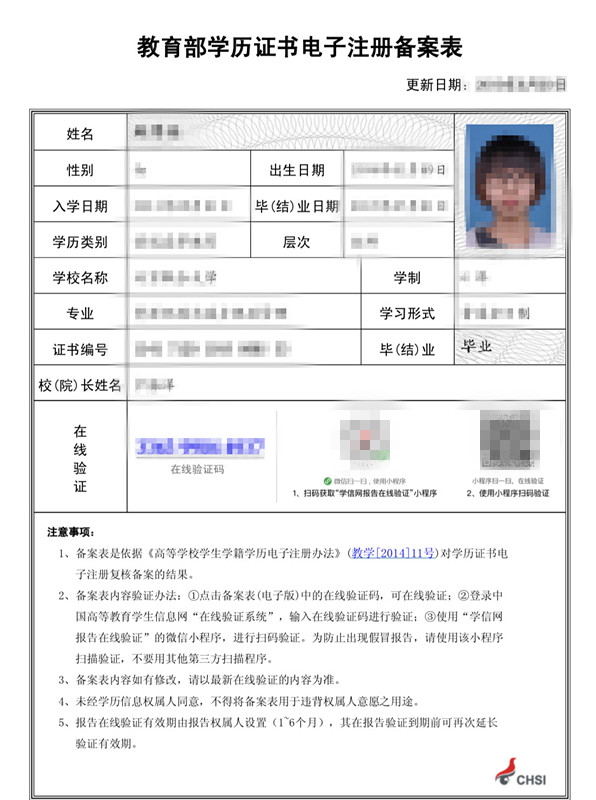 教育部学历证书